Abstract Formatvorlage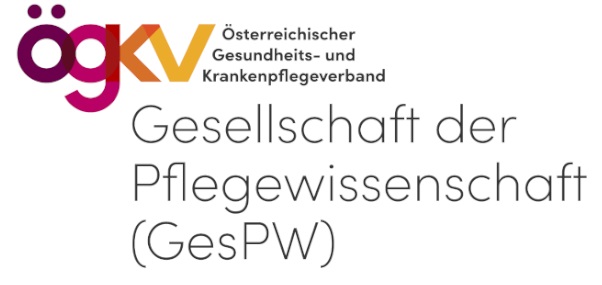 5. Österr. pflegewissenschaftlicher Hochschultag 2023Datum:  02. Juni 2023Ort: UMIT TIROL, Hall in Tirol, 02. Juni 2023Zeitrahmen Vortrag: gesamt 20 Minuten (15 Min. Vortrag und 5 Min. Diskussion) Art der Arbeit: ☐ Bachelorarbeit	☐ Magisterarbeit/ Masterthesis	☐ Dissertation/ PhD-Thesis 		AutorInnen (Name und Titel)Hochschule an der die Arbeit verfasst wurdeBetreuerIn der Arbeit (Name und Titel)Titel der ArbeitAbstractUmfang maximal 500 Wörter. Abstracts die mehr als 500 Wörter beinhalten werden wegen nicht Einhaltung der Formalkriterien zurückgewiesen!KEINE Personennamen, Institutionen oder Ortsangaben im Abstract Text um Anonymität im Review zu gewähren. Diese können ggf. durch Platzhalter ersetzt werden. Einleitung/ProblemdarstellungZiel(e)/Fragestellung(en) Methode(n) - beinhaltet Datenerhebung/Suchstrategie, in Abhängigkeit von Methodik auch ethische Überlegungen, Stichprobe, DatenanalyseErgebnisseSchlussfolgerung bzw. Empfehlungen, Implikationen für Praxis u. ForschungDas ausgefüllte Abstract senden Sie bitte als Anhang an: abstract@hochschultag.at ☐ Vortrag ☐ Posterpräsentation☐ Vortrag oder Posterpräsentation